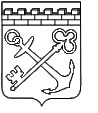 АДМИНИСТРАЦИЯ ЛЕНИНГРАДСКОЙ ОБЛАСТИКОМИТЕТ ПО ФИЗИЧЕСКОЙ КУЛЬТУРЕ И СПОРТУЛЕНИНГРАДСКОЙ ОБЛАСТИПРИКАЗ от ___________________ 2020 года № ____Об утверждении перечня должностей государственной гражданской службы Ленинградской области в комитете по физической культуре и спорту Ленинградской области, при замещении которых государственным гражданским служащим Ленинградской области запрещается открывать и иметь счета (вклады), хранить наличные денежные средства и ценности в иностранных банках, расположенных за пределами территории российской федерации, владеть и(или) пользоваться иностранными финансовыми инструментамиВ соответствии с подпунктом «и» пункта 1 части 1 статьи 2 Федерального закона от 7 мая 2013 года № 79-ФЗ «О запрете отдельным категориям лиц открывать и иметь счета (вклады), хранить наличные денежные средства и ценности в иностранных банках, расположенных за пределами территории Российской Федерации, владеть и(или) пользоваться иностранными финансовыми инструментами», Указом Президента Российской Федерации от 8 марта 2015 года № 120 «О некоторых вопросах противодействия коррупции», постановлением Правительства Ленинградской области от 3 июня 2015 года № 188 «Об утверждении Перечня должностей государственной гражданской службы Ленинградской области в Администрации Ленинградской области, при замещении которых государственным гражданским служащим Ленинградской области запрещается открывать и иметь счета (вклады), хранить наличные денежные средства и ценности в иностранных банках, расположенных за пределами территории Российской Федерации, владеть и(или) пользоваться иностранными финансовыми инструментами» приказываю:1. Утвердить перечень должностей государственной гражданской службы Ленинградской области в комитете по физической культуре и спорту Ленинградской области, при замещении которых государственным гражданским служащим Ленинградской области запрещается открывать и иметь счета (вклады), хранить наличные денежные средства и ценности в иностранных банках, расположенных за пределами территории Российской Федерации, владеть и(или) пользоваться иностранными финансовыми инструментами, согласно приложению к настоящему приказу.2. Контроль за исполнением настоящего приказа оставляю за собой.Председатель комитета                                               		         Г.Г. Колготин Перечень должностей государственной гражданской службы Ленинградской области в комитете по физической культуре и спорту Ленинградской области, при замещении которых государственным гражданским служащим Ленинградской области запрещается открывать и иметь счета (вклады), хранить наличные денежные средства и ценности в иностранных банках, расположенных за пределами территории Российской Федерации, владеть и(или) пользоваться иностранными финансовыми инструментами1. Первый заместитель председателя комитета по физической культуре и спорту Ленинградской области.2. Заместитель председателя комитета по физической культуре и спорту Ленинградской области.(дата начала согласования)                                                    (дата окончания согласования)Лист согласованияпроекта распоряжения (приказа) комитета по физической культуре и спорту Ленинградской области1. Наименование документа – Приказ «Об утверждении перечня должностей государственной гражданской службы Ленинградской области в комитете по физической культуре и спорту Ленинградской области, при замещении которых государственным гражданским служащим Ленинградской области запрещается открывать и иметь счета (вклады), хранить наличные денежные средства и ценности в иностранных банках, расположенных за пределами территории российской федерации, владеть и(или) пользоваться иностранными финансовыми инструментами» 2. Проект приказа подготовлен: Отделом  финансового планирования, бухгалтерского учета и отчетности(наименование структурного подразделения)УТВЕРЖДЕНО приказом комитета по физической культуре и спорту Ленинградской области от «____» ___________2020 года №______ (приложение)Направлен   НА СОГЛАСОВАНИЕ __________/  Пономарев Е.Н.       (подпись)«________»___________________2020 года Направлен   НА РАССМОТРЕНИЕ председателю комитета по физической культуре и спорту Ленинградской области__________/  Пономарев Е.Н.       (подпись)«________»___________________2020 годаДолжность исполнителя, ответственного за согласование проектаФИОПодписьДатаТелефонГлавный специалист Заркова М.Г.539-40-39